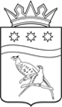   СОВЕТ НАРОДНЫХ ДЕПУТАТОВ БЛАГОВЕЩЕНСКОГО МУНИЦИПАЛЬНОГО ОКРУГА АМУРСКОЙ ОБЛАСТИ(первый созыв)РЕШЕНИЕПринято Советом народных депутатов Благовещенского муниципального округа           27.12.2022 г.О внесении изменения в решение Совета народных депутатов Благовещенского муниципального округа от 18.11.2022 № 56В соответствии со статьями 61-64 Гражданского кодекса РФ, Федеральным законом от 06.10.2003 № 131-ФЗ «Об общих принципах организации местного самоуправления в Российской Федерации», Законом Амурской области от 26.05.2022 № 105-ОЗ «О преобразовании сельских поселений Благовещенского района Амурской области во вновь образованное муниципальное образование Благовещенский муниципальный округ Амурской области», Совет народных депутатов Благовещенского муниципального округар е ш и л:Внести изменение в решение Совета народных депутатов Благовещенского муниципального округа от 18.11.2022 № 56 «О заключении договора на управление делами администрации Михайловского сельсовета в процессе ее ликвидации с председателем ликвидационной комиссии администрации Михайловского сельсовета»:Пункт 2 изложить в новой редакции:«2. Установить с 01.01.2023 года ежемесячную оплату услуг председателя ликвидационной комиссии администрации Михайловского сельсовета, в сумме 1 461 (одна тысяча четыреста один) рубль 65 копеек, с учетом отчислений в страховые фонды – 27,1 % от суммы выплаты».Пункт 3 изложить в новой редакции:«3. Оплату производить за счет средств бюджета Благовещенского муниципального округа.»Настоящее решение вступает в силу после его официального опубликования.Председатель Совета народных депутатов Благовещенского муниципального округа                                               С.А. Матвеев 27.12.2022 г.№ 155